深圳市智铭汇科技有限公司一、产品图片                                             二、产品参数三、功能介绍1、单机版功能介绍2、网络版功能介绍主营产品立式广告机、壁挂广告机、卧式触摸查询机、播放盒、拼接屏、监视器等产品尺寸广告机立式（32-86寸）、壁挂广告机（18.5-86寸）、卧式广告机（21.5-86寸）款式立式、壁挂、卧式应用场所政务电信银行服务厅、商业写字楼、电梯内外、展厅展馆、娱乐休闲、宾馆酒店、汽车4S店、珠宝店、商场超市、餐饮店、地铁站、火车站、飞机场等场合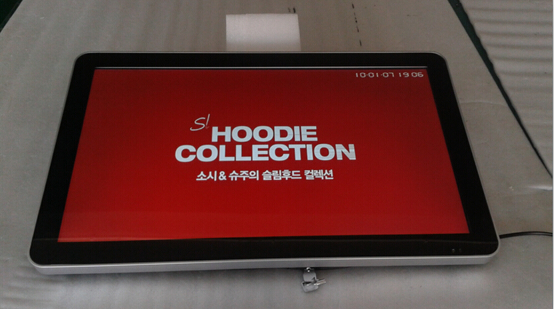 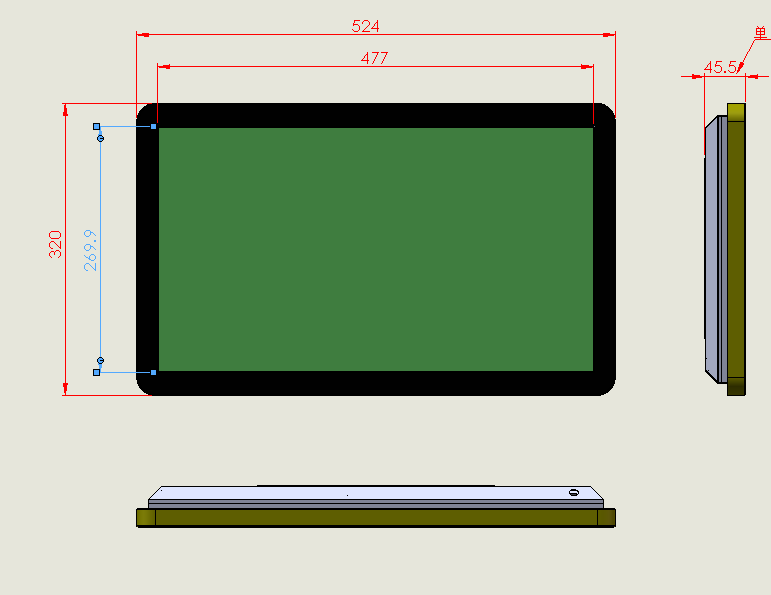 名称产品尺寸21.5寸面板参数分辨率1920*1080面板参数显示比例16:9面板参数亮度250cd/㎡面板参数可视角度左右89°、上下89°面板参数对比度1000:1面板参数显示区域475.2mm*267.3mm 面板参数响应时间6ms面板参数使用寿命6万小时外观材质钢化玻璃+铝型材外观安装方式壁挂式环境工作温度0℃-50℃环境存储温度-20℃～60℃电源工作电源AC110V-220V,50~60Hz电源额定功率40W网络版参数CPU全志A20网络版参数内存1G DDR3网络版参数内置存储器NAND FLASH 8G网络版参数解码分辨率最高支持1080P网络版参数操作系统支持Android 4.4或以上网络版参数播放模式支持轮播循环、插播等多种播放模式网络版参数网络支持以太网，支持WiFi、无线外设扩展。3G/4G(选配）网络版参数USB2.0接口2个USB HOST网络版参数以太网1个，10M/100M自适应以太网网络版参数HDMI输出1个,支持1080P输出 附件AC电源线、钥匙、壁挂支架、保修卡、合格证、遥控器AC电源线、钥匙、壁挂支架、保修卡、合格证、遥控器                              单机功能介绍                              单机功能介绍功能介绍功能详解方案介绍支持1080P高清视频和图片的方法。亮度高，画质清淅度好。语言类型支持中文，英文等多国语言。支持格式视频MPG, AVI，MP4，TS，MKV,WMV,RM,RMVB，图片：JPG BMP，音频：MP3，WMA，文本TXT储存介质支持U盘（可选SD.CF卡等）播放，操作简单，只需插上存储卡，接通电源，即可使用。播放类型重复播放，单曲重复播放，开机自动播放， 定时功能支持定时开关机功能，24小时循环播放。断电记忆支持断电记忆功能，断电开机后接着上次断电的地方继续播放。滚动字幕支持中文，英文的流水滚动字幕，让您更多方式同时展现广告内容。U盘拷贝支持USB列新功能文件自动复制到记忆卡里，同文件各覆盖，不同文件名粘贴。播放模式支持横屏播放，竖屏播放。插播功能支持广告插播功能。播放日志自动记录播放的文件名和开始播放的时间，还会记录开关机的时间，考入电脑即可查询播放日志。其他功能支持无存储卡自动关机，以确保机器使用寿命。显示台标，可以让你的公司名随时随地的展现出来，让你的公司名气大升，支持节目加密。分屏功能本机可实现分屏功能，多区域同时展现广告播放。支持一个视频区域和多个图片区域及其他字幕区。                     多媒体信息发布系统                     多媒体信息发布系统                     多媒体信息发布系统                     多媒体信息发布系统                     多媒体信息发布系统                     多媒体信息发布系统1支持媒体类型支持媒体类型支持媒体类型支持媒体类型支持媒体类型1.1图片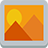 可支持 JPG、BMP、GIF 和 PNG 等格式图片文件。基本功能1.2视频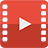 可支持 VOB、AVI、WMV、MOV、MKV、RMVB 以及 FLV等格式影音文件。基本功能1.3音频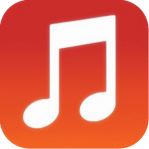 可支持MP3、AAC、APE、WMA、MAV等格式音频文件。基本功能1.4字幕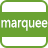 手工添加显示字幕，可调整字幕字体大小颜色速度等基本功能1.5日期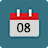 可修改日期的格式（yyyy mm dd等）、大小、颜色基本功能1.6时间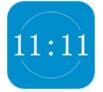 可修改时间的格式（hh:mm:ss等）、大小、颜色基本功能1.7星期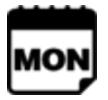 可修改星期的格式（周一、星期一等）、大小、颜色基本功能1.8天气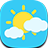 可添加删除城市天气，修改天气显示样式基本功能1.9网页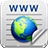 可手工输入多个网页地址，及每个网页显示时间等基本功能1.10文档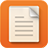 支持播放word、excel、PPT、pdf文件及设置每页播放时长及效果基本功能1.11嵌套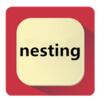 功能相当于在节目中嵌入一个新的子节目基本功能1.12exe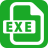 调用exe文件基本功能1.13广告区域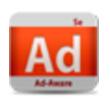 将终端显示区域划分多块区域分给不同的人管理，每个操作者只可对属于自己的区域进行操作基本功能1.14流媒体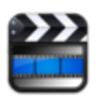 显示流媒体信息，支持rtsp、http协议基本功能1.15网页文件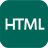 播放本地html网页基本功能1.16倒计时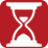 显示此时到某一时间点剩余时间基本功能1.17RSS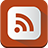 播放RSS订阅基本功能2节目编辑节目编辑节目编辑节目编辑节目编辑2.1画面划分画面划分可支持画面的任意切割、横式、直立式以及播放区域自由组合、划分等操作。可支持画面的任意切割、横式、直立式以及播放区域自由组合、划分等操作。可支持画面的任意切割、横式、直立式以及播放区域自由组合、划分等操作。2.2分辨率分辨率可支持不同分辨率的节目编辑操作。可支持不同分辨率的节目编辑操作。可支持不同分辨率的节目编辑操作。2.3支持文件类型支持文件类型可支持视频、音频、图片、字幕、Flash、PPT、直播、网页、RSS、混合播放、应用程序、天气、时钟、表格、排队信息、外汇、互动查询等组件文件。可支持视频、音频、图片、字幕、Flash、PPT、直播、网页、RSS、混合播放、应用程序、天气、时钟、表格、排队信息、外汇、互动查询等组件文件。可支持视频、音频、图片、字幕、Flash、PPT、直播、网页、RSS、混合播放、应用程序、天气、时钟、表格、排队信息、外汇、互动查询等组件文件。2.4其他支持其他支持可支持编辑及应用模板、自行设计常用模板、从现有模板新建节目以及将现有节目另存为模板等操作。可支持编辑及应用模板、自行设计常用模板、从现有模板新建节目以及将现有节目另存为模板等操作。可支持编辑及应用模板、自行设计常用模板、从现有模板新建节目以及将现有节目另存为模板等操作。2.4其他支持其他支持可支持背景音乐播放模式、节目预览、多类型节目轮流播放、 多类型节目轮流播放以及关联不同区域等操作。可支持背景音乐播放模式、节目预览、多类型节目轮流播放、 多类型节目轮流播放以及关联不同区域等操作。可支持背景音乐播放模式、节目预览、多类型节目轮流播放、 多类型节目轮流播放以及关联不同区域等操作。3节目分发节目分发节目分发节目分发节目分发3.1节目分发类型节目分发类型可按时按优先级发送多个节目至终端以及可同时发送相同节目至多个终端。可按时按优先级发送多个节目至终端以及可同时发送相同节目至多个终端。可按时按优先级发送多个节目至终端以及可同时发送相同节目至多个终端。4权限管理权限管理权限管理权限管理权限管理4.1角色管理角色管理可由管理员新建角色并进行角色权限的编辑和修改等操作。可由管理员新建角色并进行角色权限的编辑和修改等操作。可由管理员新建角色并进行角色权限的编辑和修改等操作。4.1用户管理用户管理可由管理员新建用户并进行用户角色的分配操作。可由管理员新建用户并进行用户角色的分配操作。可由管理员新建用户并进行用户角色的分配操作。4.1分组管理分组管理可支持终端多级分组增删改等操作。可支持终端多级分组增删改等操作。可支持终端多级分组增删改等操作。5终端控制管理终端控制管理终端控制管理终端控制管理终端控制管理5.1远程管理远程管理可实时抓屏查看终端当前播放画面、终端播放节目名称等信息。可实时抓屏查看终端当前播放画面、终端播放节目名称等信息。可实时抓屏查看终端当前播放画面、终端播放节目名称等信息。5.1远程管理远程管理可远程对终端进行重启、开机、关机、停止、播放和调节音量等操作。可远程对终端进行重启、开机、关机、停止、播放和调节音量等操作。可远程对终端进行重启、开机、关机、停止、播放和调节音量等操作。5.1远程管理远程管理可以远程查看节目的下载进度可以远程查看节目的下载进度可以远程查看节目的下载进度5.1远程管理远程管理可以远程升级终端可以远程升级终端可以远程升级终端5.2终端管理终端管理可进行终端分组、分区域设置和命名以及模糊查询相关终端信息等操作。可进行终端分组、分区域设置和命名以及模糊查询相关终端信息等操作。可进行终端分组、分区域设置和命名以及模糊查询相关终端信息等操作。6日志查询日志查询日志查询日志查询日志查询6.1查询种类查询种类可查询操作日志、终端日志以及服务器日志等信息。可查询操作日志、终端日志以及服务器日志等信息。可查询操作日志、终端日志以及服务器日志等信息。7素材管理素材管理素材管理素材管理素材管理7.1素材管理操作素材管理操作可上传下载视频、音频、图片、Flash、PPT、静态网页以及应用程序等文件并可对已上传的文件进行删除、下载和重命 名等操作。可上传下载视频、音频、图片、Flash、PPT、静态网页以及应用程序等文件并可对已上传的文件进行删除、下载和重命 名等操作。可上传下载视频、音频、图片、Flash、PPT、静态网页以及应用程序等文件并可对已上传的文件进行删除、下载和重命 名等操作。7.1素材管理操作素材管理操作可上传单个文件或整个文件夹目录。可上传单个文件或整个文件夹目录。可上传单个文件或整个文件夹目录。7.1素材管理操作素材管理操作可进行上传进度显示、素材文件预览以及自定义多级目录等操作。可进行上传进度显示、素材文件预览以及自定义多级目录等操作。可进行上传进度显示、素材文件预览以及自定义多级目录等操作。8数据管理数据管理数据管理数据管理数据管理8.1数据导入导出数据导入导出可导入与导出节目等数据信息。可导入与导出节目等数据信息。可导入与导出节目等数据信息。联系人业务QQ电话阮50676785715019221639